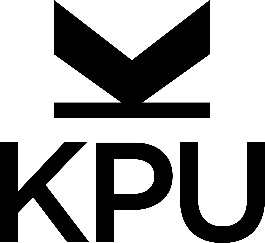 Copy the following and produce your consent form including appropriate versions of the statements at the beginning and fill in the information left blank.  You must begin with the statement about voluntary participation that assures participants that participation is voluntary and that they may withdraw at any time.Items RED are comments or instructions on the format and should be deleted from the final version.Title of Research Project:   Principal Investigator:	  Application # ___________________ [You will get this later but before you ask for consent.]Voluntary participation:Your participation in this research project is completely voluntary. You have the right to withdraw from the research study at any time.  Even if you do not want to join the study or if you withdraw from the study, you will still receive the same quality of instruction benefits and opportunities that other employees receive.  Your decision also will not jeopardize your [for students] grades or studies [For employees say this.] employment or income at Kwantlen.  You should ask the principal investigator listed below any questions you may have about this research study. You may ask him/her questions in the future if you do not understand something that is being done. The investigators will share with you any new findings that may develop while you are participating in this study.This consent form explains the research study you are being asked to join.  Please review this form carefully and ask any questions about the study before you agree to join.  You may also ask questions at any time after joining the study.  See below for persons to contact.[See the application guidelines for help in filling in the following information.]Purpose of Research Project:  Procedures:  Risks of harm/Discomforts/Inconvenience:  Benefits [including compensation if any]:  Alternatives to Participation for Similar Benefits:  Confidentiality:  Persons to Contact:If you want to talk to anyone about this research study because you think you have not been treated fairly or think you have been hurt by joining the study, or you have any other questions about the study, you should call the principal investigator,  at  or call the Kwantlen Office of Research and Scholarship at 604-599-3028.Once you have read this document, or the document has been read and explained to you, and you have been given the chance to ask any questions, please sign or make your mark below if you agree to take part in the study.Print Name of Subject: ______________________________________________________________________________________________		______________________Signature or Mark of Subject or Legally 				DateAuthorized Representative____________________________________		______________________Signature of Person Obtaining Consent				Date____________________________________		______________________Witness to Consent if Subject Unable to				DateRead or Write(Must be different than the person obtaining consent)Signed copies of this consent form must be 1) retained on file by the principal investigator, 2) given to the subject and 3) placed on file in the Office of Research and Scholarship at Kwantlen Polytechnic University.